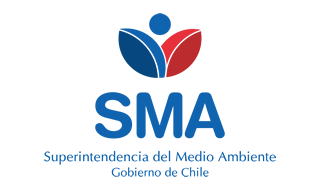 
INFORME DE FISCALIZACIÓN AMBIENTAL
Normas de Emisión
TRES VALLES 
DFZ-2019-2305-IV-NE


Fecha creación: 11-12-2019

1. RESUMEN
El presente documento da cuenta del informe de examen de la información realizado por la Superintendencia del Medio Ambiente (SMA), al establecimiento industrial “TRES VALLES”, en el marco de la norma de emisión NE 90/2000 para el reporte del período correspondiente entre ENERO de 2018 y DICIEMBRE de 2018.Entre los principales hallazgos se encuentran:  - No informar el autocontrol- No reportar todos los parámetros solicitados- No reportar con la frecuencia por parámetro solicitada- Parámetros superan la norma- No reportar el remuestreo2. IDENTIFICACIÓN DEL PROYECTO, ACTIVIDAD O FUENTE FISCALIZADA
3. ANTECEDENTES DE LA ACTIVIDAD DE FISCALIZACIÓN
4. ACTIVIDADES DE FISCALIZACIÓN REALIZADAS Y RESULTADOS
	4.1. Identificación de la descarga
	4.2. Resumen de resultados de la información proporcionada
Punto Descarga: PUNTO 2 QUEBRADA MANQUEHUA* En color los hallazgos detectados.
Punto Descarga: PUNTO 1 QUEBRADA CARCAMO* En color los hallazgos detectados.
	4.3. Otros hechos
		4.3.1. Durante el período analizado, la Unidad Fiscalizable fue sometida a fiscalización a través de la(s) siguiente(s) actividad(es) de Inspección Ambiental. El(Las) acta(s) de inspección ambiental se incluye en los anexos del presente informe.5. CONCLUSIONES
6. ANEXOS
RolNombreFirmaAprobadorPATRICIO WALKER HUYGHE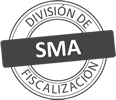 ElaboradorVERONICA ALEJANDRA GONZALEZ DELFINTitular de la actividad, proyecto o fuente fiscalizada:
SOCIEDAD CONTRACTUAL MINERA TRES VALLES
Titular de la actividad, proyecto o fuente fiscalizada:
SOCIEDAD CONTRACTUAL MINERA TRES VALLES
RUT o RUN:
77856200-6
RUT o RUN:
77856200-6
Identificación de la actividad, proyecto o fuente fiscalizada:
TRES VALLES 
Identificación de la actividad, proyecto o fuente fiscalizada:
TRES VALLES 
Identificación de la actividad, proyecto o fuente fiscalizada:
TRES VALLES 
Identificación de la actividad, proyecto o fuente fiscalizada:
TRES VALLES 
Dirección:
RUTA D-81 S/N, KM 221, SALAMANCA, REGIÓN DE COQUIMBO
Región:
REGIÓN DE COQUIMBO
Provincia:
CHOAPA
Comuna:
SALAMANCA
Motivo de la Actividad de Fiscalización:Actividad Programada de Seguimiento Ambiental de Normas de Emisión referentes a la descarga de Residuos Líquidos para el período comprendido entre ENERO de 2018 y DICIEMBRE de 2018Materia Específica Objeto de la Fiscalización:Analizar los resultados analíticos de la calidad de los Residuos Líquidos descargados por la actividad industrial individualizada anteriormente, según la siguiente Resolución de Monitoreo (RPM): 
- SISS N° 2070/2011Instrumentos de Gestión Ambiental que Regulan la Actividad Fiscalizada:La Norma de Emisión que regula la actividad es: 
- 90/2000 ESTABLECE NORMA DE EMISION PARA LA REGULACION DE CONTAMINANTES ASOCIADOS A LAS DESCARGAS DE RESIDUOS LIQUIDOS A AGUAS MARINAS Y CONTINENTALES SUPERFICIALESPunto DescargaNormaTabla cumplimientoMes control Tabla CompletaCuerpo receptorN° RPMFecha emisión RPMPUNTO 1 QUEBRADA CARCAMONE 90/2000Tabla 1JULIOQUEBRADA CARCAMO207007-06-2011PUNTO 2 QUEBRADA MANQUEHUANE 90/2000Tabla 1JULIOQUEBRADA MANQUEHUA207007-06-2011Período evaluadoN° de hechos constatadosN° de hechos constatadosN° de hechos constatadosN° de hechos constatadosN° de hechos constatadosN° de hechos constatadosN° de hechos constatadosN° de hechos constatadosN° de hechos constatadosN° de hechos constatadosPeríodo evaluado1-23456789Período evaluadoInforma AutoControlEfectúa DescargaReporta en plazoEntrega parámetros solicitadosEntrega con frecuencia solicitadaCaudal se encuentra bajo ResoluciónParámetros se encuentran bajo normaPresenta RemuestraEntrega Parámetro RemuestraInconsistenciaEne-2018SINOSINO APLICANO APLICANO APLICANO APLICANO APLICANO APLICANO APLICAFeb-2018SINONONO APLICANO APLICANO APLICANO APLICANO APLICANO APLICANO APLICAMar-2018SINOSINO APLICANO APLICANO APLICANO APLICANO APLICANO APLICANO APLICAAbr-2018SINOSINO APLICANO APLICANO APLICANO APLICANO APLICANO APLICANO APLICAMay-2018NONO APLICANO APLICANO APLICANO APLICANO APLICANO APLICANO APLICANO APLICANO APLICAJun-2018SINOSINO APLICANO APLICANO APLICANO APLICANO APLICANO APLICANO APLICAJul-2018SINONONO APLICANO APLICANO APLICANO APLICANO APLICANO APLICANO APLICAAgo-2018SINOSINO APLICANO APLICANO APLICANO APLICANO APLICANO APLICANO APLICASep-2018SINONONO APLICANO APLICANO APLICANO APLICANO APLICANO APLICANO APLICAOct-2018SINONONO APLICANO APLICANO APLICANO APLICANO APLICANO APLICANO APLICANov-2018SINONONO APLICANO APLICANO APLICANO APLICANO APLICANO APLICANO APLICADic-2018SINOSINO APLICANO APLICANO APLICANO APLICANO APLICANO APLICANO APLICAPeríodo evaluadoN° de hechos constatadosN° de hechos constatadosN° de hechos constatadosN° de hechos constatadosN° de hechos constatadosN° de hechos constatadosN° de hechos constatadosN° de hechos constatadosN° de hechos constatadosN° de hechos constatadosPeríodo evaluado1-23456789Período evaluadoInforma AutoControlEfectúa DescargaReporta en plazoEntrega parámetros solicitadosEntrega con frecuencia solicitadaCaudal se encuentra bajo ResoluciónParámetros se encuentran bajo normaPresenta RemuestraEntrega Parámetro RemuestraInconsistenciaEne-2018SINOSINO APLICANO APLICANO APLICANO APLICANO APLICANO APLICANO APLICAFeb-2018SINONONO APLICANO APLICANO APLICANO APLICANO APLICANO APLICANO APLICAMar-2018SINOSINO APLICANO APLICANO APLICANO APLICANO APLICANO APLICANO APLICAAbr-2018SISISINONOSINONONO APLICANO APLICAMay-2018NONO APLICANO APLICANO APLICANO APLICANO APLICANO APLICANO APLICANO APLICANO APLICAJun-2018SINOSINO APLICANO APLICANO APLICANO APLICANO APLICANO APLICANO APLICAJul-2018SINONONO APLICANO APLICANO APLICANO APLICANO APLICANO APLICANO APLICAAgo-2018SINOSINO APLICANO APLICANO APLICANO APLICANO APLICANO APLICANO APLICASep-2018SINONONO APLICANO APLICANO APLICANO APLICANO APLICANO APLICANO APLICAOct-2018SINONONO APLICANO APLICANO APLICANO APLICANO APLICANO APLICANO APLICANov-2018SINONONO APLICANO APLICANO APLICANO APLICANO APLICANO APLICANO APLICADic-2018SINOSINO APLICANO APLICANO APLICANO APLICANO APLICANO APLICANO APLICA#PeriodoFecha de la inspecciónOrganismo Sectorial1Oct-201818-10-2018SISSN° de Hecho ConstatadoExigencia AsociadaDescripción del Hallazgo1Informar el autocontrolEl titular no informa el autocontrol correspondiente al período:
- PUNTO 1 QUEBRADA CARCAMO en el período 05-2018
- PUNTO 2 QUEBRADA MANQUEHUA en el período 05-20183Reportar todos los parámetros solicitadosEl titular no informa en su autocontrol la totalidad de los parámetros indicados en su programa de monitoreo, correspondiente al período: 
- PUNTO 1 QUEBRADA CARCAMO en el período 04-20184Reportar con la frecuencia por parámetro solicitadaEl titular no informa en su autocontrol la totalidad de las muestras solicitadas para los parámetros indicados en su programa de monitoreo, correspondiente al período: 
- PUNTO 1 QUEBRADA CARCAMO en el período 04-20186Parámetros bajo normaSe verifica la superación de los límites máximos normativos y el respectivo nivel de tolerancia establecido en la norma de emisión, correspondiente al período: 
- PUNTO 1 QUEBRADA CARCAMO en el período 04-20187Informar el remuestreoEl titular no reporta la muestra adicional o remuestreo exigido por exceder el límite máximo establecido de algunos parámetros, correspondiente al período: 
- PUNTO 1 QUEBRADA CARCAMO en el período 04-2018N° AnexoNombre AnexoNombre archivo1Acta_siss04. Minera Tres Valles.PDF2Anexo Informe de Fiscalización - Informes de EnsayoAnexo Informes de Ensayo TRES VALLES.zip3Anexo Informe de Fiscalización - Comprobante de EnvíoAnexo Comprobante de Envío TRES VALLES.zip4Anexo Informe de FiscalizaciónAnexo Datos Crudos TRES VALLES.xlsx